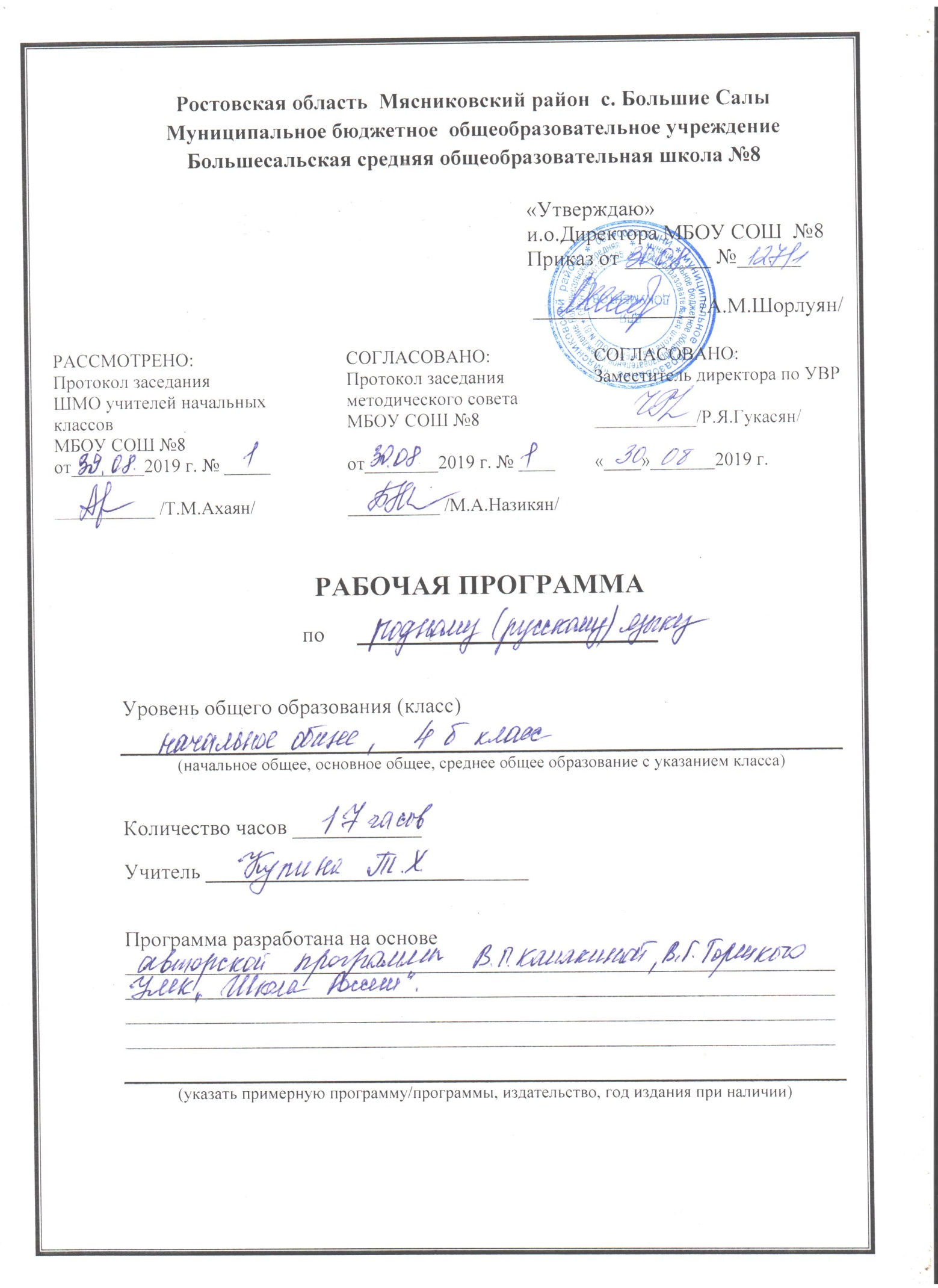 Пояснительная запискаРабочая программа по предмету Родной (русский) язык разработана в соответствии с требованиями Федерального государственного образовательного стандарта начального общего образования, на основе авторской программы по русскому языку В.П.Канакиной, В.Г.Горецкого, М.Н.Стефаненко, В.Г.Дементьева, М.В.Бойкина УМК «Школа России» 4 класс, издательство «Просвещение» 2015г.Программа обеспечивает предметную подготовку младших школьников начальному курсу «Русский родной язык», достаточную для продолжения образования в основной школе и создаёт дидактические условия для овладения обучающимися универсальными учебными действиями (личностными, познавательными, регулятивными, коммуникативными) в процессе усвоения предметного содержания.Цели начального курса русского родного языка:- воспитание гражданина и патриота; формирование представления о русском языке как духовной, нравственной и культурной ценности народа; осознание национального своеобразия русского языка; формирование познавательного интереса, любви, уважительного отношения к русскому языку, а через него – к родной культуре; воспитание ответственного отношения к сохранению и развитию родного языка, формирование волонтѐрской позиции в отношении популяризации родного языка; воспитание уважительного отношения к культурам и языкам народов России; овладение культурой межнационального общения; -совершенствование коммуникативных умений и культуры речи, обеспечивающих свободное владение русским литературным языком в разных сферах и ситуациях его использования; обогащение словарного запаса и грамматического строя речи учащихся;; -углубление и при необходимости расширение знаний о таких явлениях и категориях современного русского литературного языка, которые обеспечивают его нормативное, уместное, этичное использование в различных сферах и ситуациях общения; о стилистических ресурсах русского языка; об основных нормах русского литературного языка; о национальной специфике русского языка и языковых единицах, прежде всего о лексике и фразеологии с национально-культурной семантикой; о русском речевом этикете; -совершенствование умений опознавать, анализировать, классифицировать языковые факты, оценивать их с точки зрения нормативности, соответствия ситуации и сфере общения; умений работать с текстом, осуществлять информационный поиск, извлекать и преобразовывать необходимую информацию; -научить речи, развивать коммуникативные умения, научить младших школьников эффективно общаться в разных ситуациях, решать различные коммуникативные задачи, которые ставит перед учениками сама жизнь.Задачи курса:Обучающие:формирование на основе лингвистических знаний осознанных, а потому контролируемых языковых и речевых умений; Развивающие:формирование их лингвистического мышления, т.е. способности осознавать язык как предмет наблюдения, выполнять с языковым материалом операции анализа, синтеза, сравнения, классификации, обобщения;совершенствование у детей чувства слова, языковой интуиции. Воспитывающие:привитие внимания, интереса и уважения к родному (русскому) языку, уважения к себе как его носителю;формирование заботливого отношения к качеству своей речи;формирование культуры речевого поведения, умения общаться в устной и письменной форме.Общая характеристика учебного предметаДля достижения курсом «Русский родной язык» поставленных целей необходима особая организация работы по освоению его предметного содержания – необходима реализация деятельностного подхода к процессу лингвистического образования младших школьников.Предлагаемый курс имеет практическую направленность. Он ориентирован на слияние обучения, развития и воспитания младших школьников в единый органичный процесс. При этом под обучением понимается формирование на основе лингвистических знаний осознанных, а потому контролируемых языковых и речевых умений; под развитием, во-первых — формирование лингвистического мышления, т.е. способности осознавать язык как предмет наблюдения, выполнять с языковым материалом операции анализа, синтеза, сравнения, классификации, обобщения, а во-вторых первых - совершенствование чувства слова, языковой интуиции детей. Важным компонентом развития школьников считается и становление у них основ учебной самостоятельности, в том числе — потребности и умения пользоваться учебной книгой как источником информации, различными словарями как средством решения возникающих языковых вопросов. Воспитание связывается прежде всего с привитием внимания, интереса и уважения к родному (русскому) языку, уважения к себе как его носителю, с формированием культуры речевого поведения и заботливого отношения к качеству своей речи. Русский язык – государственный язык Российской Федерации, средство межнационального общения и консолидации народов России, основа формирования гражданской идентичности в поликультурном обществе. Русский язык является родным языком русского народа, основой его духовной культуры. Он формирует и объединяет нацию, связывает поколения, обеспечивает преемственность и постоянное обновление национальной культуры. Изучение русского языка и владение им – могучее средство приобщения к духовному богатству русской культуры и литературы, основной канал социализации личности, приобщения еѐ к культурно-историческому опыту человечества. Родной язык, выполняя свои базовые функции общения и выражения мысли, обеспечивает межличностное и социальное взаимодействие людей, участвует в формировании сознания, самосознания и мировоззрения личности, является важнейшим средством хранения и передачи информации, культурных традиций и истории народа, говорящего на нѐм. Высокий уровень владения родным языком определяет способность аналитически мыслить, успешность в овладении способами интеллектуальной деятельности, умениями убедительно выражать свои мысли и точно понимать мысли других людей, извлекать и анализировать информацию из различных текстов, ориентироваться в ключевых проблемах современной жизни и в мире духовно-нравственных ценностей. Как средство познания действительности русский родной язык обеспечивает развитие интеллектуальных и творческих способностей ребенка, развивает его абстрактное мышление, память и воображение, формирует навыки самостоятельной учебной деятельности, самообразования и самореализации личности. Обучение русскому родному языку совершенствует нравственную и коммуникативную культуру ученика. Будучи формой хранения и усвоения различных знаний, русский язык неразрывно связан со всеми школьными предметами, имеет особый статус: является не только объектом изучения, но и средством обучения. Он влияет на качество усвоения всех других школьных предметов, а в дальнейшем способствует овладению будущей профессией. Содержание курса «Русский родной язык» направлено на удовлетворение потребности обучающихся в изучении русского родного языка как инструмента познания национальной культуры и самореализации в ней. В содержании курса «Русский родной язык» предусматривается расширение сведений, имеющих отношение не к внутреннему системному устройству языка, а к вопросам реализации языковой системы в речи‚ внешней стороне существования языка: к многообразным связям русского языка с цивилизацией и культурой, государством и обществом. Программа учебного предмета отражает социокультурный контекст существования русского языка, в частности, те языковые аспекты, которые обнаруживают прямую, непосредственную культурно-историческую обусловленность. Содержание курса направлено на формирование представлений о языке как живом, развивающемся явлении, о диалектическом противоречии подвижности и стабильности как одной из основных характеристик литературного языка, что способствует преодолению языкового нигилизма учащихся, пониманию важнейших социокультурных функций языковой кодификации. Программой предусматривается расширение и углубление межпредметного взаимодействия в обучении русскому родному языку не только в филологических образовательных областях, но и во всём комплексе изучаемых дисциплин естественнонаучного и гуманитарного циклов. 0Место учебного предмета в учебном планеВ соответствии с Учебным планом на изучение «Родного языка» (русского) отводится 17 часов (1час в неделю) в 1 полугодии.Учебно-тематический планСодержание программы (17 часов, 1полугодие)Предмет «Родной русский язык»Предложение (4часа) Однородные члены предложения Знаки препинания в предложениях с однородными членами предложения  Составление рассказа по репродукции картины И.И. Левитана «Золотая осень»Имя существительное (6 часов)Признаки падежных форм имен существительного Склонение имен существительного Развитие речи. Изложение повествовательного текста с элементами описания .Упражнения в правописании безударных падежных окончаниях имен существительного Сочинение-отзыв по репродукции картины художника В.А. Тропинина «Кружевница» Имя прилагательное (3 часа) Род и число имен прилагательных 12. Склонение имен прилагательного 13. Развитие речи. Изложение.Глагол (4 часа) Время глагола.Синтактический разбор предложений Планируемые результаты освоения учебного предмета.Курс родного (русского) языка в начальной школе - часть единого непрерывного курса обучения, поэтому он ориентирован на предмет и цели обучения русскому языку в основной школе. Личностные, метапредметные и предметные результаты освоения предмета.Личностными результатами изучения предмета «Родной (русский) язык »являются следующие умения:– осознавать роль языка и речи в жизни людей;– эмоционально «проживать» текст, выражать свои эмоции;– понимать эмоции других людей, сочувствовать, сопереживать;– обращать внимание на особенности устных и письменных высказываний других людей (интонацию, темп, тон речи; выбор слов и знаков препинания: точка или многоточие, точка или восклицательный знак).Средством достижения этих результатов служат тексты учебника.Метапредметными результатами изучения курса «Родной (русский) язык » является формирование универсальных учебных действий (УУД).Регулятивные УУД:– определять и формулировать цель деятельности на уроке с помощью учителя;– проговаривать последовательность действий на уроке;– учиться высказывать своё предположение (версию) на основе работы с материалом учебника;– учиться работать по предложенному учителем плану.Средством формирования регулятивных УУД служит проблемно-диалогическая технология.Познавательные УУД:– ориентироваться в учебнике (на развороте, в оглавлении, в условных обозначениях); в словаре;– находить ответы на вопросы в тексте, иллюстрациях;– делать выводы в результате совместной работы класса и учителя;– преобразовывать информацию из одной формы в другую: подробно пересказывать небольшие тексты.Средством формирования познавательных УУД служат тексты учебника и его методический аппарат, обеспечивающие формирование функциональной грамотности (первичных навыков работы с информацией).Коммуникативные УУД:– оформлять свои мысли в устной и письменной форме (на уровне предложения или небольшого текста);– слушать и понимать речь других; пользоваться приёмами слушания: фиксировать тему (заголовок), ключевые слова;– выразительно читать и пересказывать текст;– договариваться с одноклассниками совместно с учителем о правилах поведения и общения оценки и самооценки и следовать им;– учиться работать в паре, группе; выполнять различные роли (лидера, исполнителя).Средством формирования коммуникативных УУД служат проблемно-диалогическая технология и организация работы в парах и малых группах.Предметными результатами изучения курса «Родной (русский) язык » является сформированность следующих умений:– воспринимать на слух тексты в исполнении учителя, учащихся;– осознанно, правильно, выразительно читать целыми словами;– понимать смысл заглавия текста; выбирать наиболее подходящее заглавие из данных; самостоятельно озаглавливать текст;– делить текст на части, озаглавливать части;– подробно и выборочно пересказывать текст;– правильно называть звуки в слове, делить слова на слоги, ставить ударение, различать ударный и безударные слоги;– делить слова на части для переноса;– производить звуко-буквенный анализ слов и соотносить количество звуков и букв в доступных двусложных словах;– правильно списывать слова, предложения, текст, проверять написанное, сравнивая с образцом;– писать под диктовку слова, предложения, текст из 80-90 слов, писать на слух без ошибок слова, где произношение и написание совпадают;– видеть опасные места в словах, видеть в словах изученные орфограммы;– писать без ошибок большую букву в именах, отчествах, фамилиях людей, кличках животных, географических названиях; буквы безударных гласных, проверяемых ударением, в корне двусложных слов; проверяемые буквы согласных на конце слов;– буквосочетания чк, чн в словах; ь для обозначения мягкости согласных на конце и в середине слова; слова с непроверяемыми написаниями, определённые программой; писать предлоги раздельно с другими словами; различать одинаковые по написанию приставки и предлоги; графически объяснять выбор написаний в словах с изученными орфограммами;– находить и исправлять орфографические ошибки на изученные правила;– находить корень в группе однокоренных слов, видеть в словах изученные суффиксы и приставки, образовывать слова с помощью этих суффиксов и приставок; видеть и самостоятельно подбирать однокоренные слова;– обращать внимание на особенности употребления слов;– ставить вопросы к словам в предложении; видеть слова, называющие, о ком или о чём говорится в предложении и что говорится;– составлять предложения из слов, предложения на заданную тему;– предполагать по заглавию, иллюстрации и ключевым словам содержание текста; отвечать на вопросы учителя по ходу чтения и на вопросы ко всему тексту после его чтения; выбирать подходящее заглавие к тексту из ряда данных..Изучение курса «Русский родной язык» должно обеспечить: 1) воспитание ценностного отношения к родному языку как хранителю культуры, включение в культурно-языковое поле своего народа, формирование первоначальных представлений о единстве и многообразии языкового и культурного пространства России, о языке как основе национального самосознания; 2) обогащение активного и потенциального словарного запаса, развитие у обучающихся культуры владения родным языком в соответствии с нормами устной и письменной речи, правилами речевого этикета; 3) формирование первоначальных научных знаний о родном языке как системе и как развивающемся явлении, о его уровнях и единицах, о закономерностях его функционирования, освоение основных единиц и грамматических категорий родного языка, формирование позитивного отношения к правильной устной и письменной родной речи как показателям общей культуры и гражданской позиции человека; 4) овладение первоначальными умениями ориентироваться в целях, задачах, средствах и условиях общения, формирование базовых навыков выбора адекватных языковых средств для успешного решения коммуникативных задач; 5) овладение учебными действиями с языковыми единицами и умение использовать знания для решения познавательных, практических и коммуникативных задач. Календарно-тематическое планирование №Наименование разделаКол-во часов в рабочей программе1.Предложение4ч2.Имя существительное6ч3.Имя прилагательное3ч4.Глагол4чИтого17ч№п/пДатаДатаДатаТема урокаТип урокаОсновные виды учебной деятельностиПланируемые предметные результаты освоения материалаУниверсальные учебные действияДомашнее задание№п/ппланфактфактТема урокаТип урокаОсновные виды учебной деятельностиПланируемые предметные результаты освоения материалаУниверсальные учебные действияДомашнее заданиеРодной русский язык I полугодие (17 часов)Родной русский язык I полугодие (17 часов)Родной русский язык I полугодие (17 часов)Родной русский язык I полугодие (17 часов)Родной русский язык I полугодие (17 часов)Родной русский язык I полугодие (17 часов)Родной русский язык I полугодие (17 часов)Родной русский язык I полугодие (17 часов)Родной русский язык I полугодие (17 часов)Родной русский язык I полугодие (17 часов)Предложение (4 часа)Предложение (4 часа)Предложение (4 часа)Предложение (4 часа)Предложение (4 часа)Предложение (4 часа)Предложение (4 часа)Предложение (4 часа)Предложение (4 часа)Предложение (4 часа)16.096.09Однородные члены предложенияУрок развития умений и навыковРаспознавать предложения с однородными членами, находить их в тексте.Определять, каким членом предложения являются однородные членыНаходить в предложении однородные члены предложенияПоиск и выделение необходимой информации. Анализ объектов с целью выделения признаковПридумать 
3 предложения с однородными членами213.0913.09Знаки препинания в предложении с однородными членами предложенииУрок развития умений и навыковОбосновать постановку запятых в предложениях с однородными членамиОбъяснить постановку запятых в предложениях с однородными членамиПланирование своих действий при постановке запятых в предложении с однородными членамиВ данном тексте расставить знаки препинания320.0920.09Знаки препинания в предложениях с однородными членами предложенийУрок развития умений и навыковОценивать текст с точки зрения пунктуационной правильностиОбъяснить постановку запятых в предложениях с однородными членамиСтруктурирование знаний; рефлексия способов и условий действия, контроль и оценка процесса и результатов деятельностиВ данном тексте расставить знаки препинания427.0927.09Составление рассказа по репродукции картины 
И.И. Левитана «Золотая осень»Обобщение систематизация знанийСоставлять рассказ по репродукции картины 
И.И. Левитана «Золотая осень» по плануОбъяснить постановку запятых в предложениях с однородными членамиСтруктурирование знаний по изученной теме. Умение составление предложений с однородными членамиДописать текст	Имя существительное (6часов)	Имя существительное (6часов)	Имя существительное (6часов)	Имя существительное (6часов)	Имя существительное (6часов)	Имя существительное (6часов)	Имя существительное (6часов)	Имя существительное (6часов)	Имя существительное (6часов)	Имя существительное (6часов)54.104.10Имя существительное. Признаки падежных форм имен существительныхУрок формирование умений и навыковРазличать падежные и смысловые (синтаксические) вопросы.Различать имена существительные в начальной и косвенной формахОпределять падеж, в котором употреблено имя существительноеОсуществлять поиск необходимой информации для выполнения учебных заданийВ словарных словах (сущ.) на буквы а, б, в определить склонение611.1011.10Склонение имен существительныхУрок изучения новогоОпределять принадлежность имен существительного к 1, 2, 3 склонению и обосновывать правильность определенияОпределять к какому склонению относится данное существительноеИспользование критериев для обоснования своего сужденияПросклонять сущ. вишня, конь, рожь718.1018.10Развитие речи. Изложение повествовательного текста с элементами описанияУрок развития умений и навыковРаботать с памяткой «Как подготовиться к изложению». Самостоятельно подготовиться к написанию изложения. Подробно излагать содержание текста. Правильно расставлять знаки препинанияИзлагать содержание повествовательного текста с элементами описанияАнализ объектов с целью признаков (существенных/несущественных)8-925.108.1125.108.11Упражнения в правописании безударных падежных окончаний имен существительныхУрок развитие умений и навыковНазывать признаки, по которым можно определить падеж имен существительного и правильно написать безударное окончаниеДоказывать правильность написания падежного окончанияСтруктурирование знаний; самостоятельное создание алгоритмов деятельности при решении проблем поискового характераВ данных текстах найти сущ. и определить падеж10 15.1115.11Сочинение-отзыв по репродукции картины художника 
В.А. Тропинина «Кружевница»Урок развитие умений и навыковСоставлять текст-отзыв по репродукции картины художника В.А. Тропинина «Кружевница» Составлять текст-отзыв. Находить нужную орфограмму на допущенную ошибку при письмеОсознанное и произвольное построение речевого высказыванияТекст сочинения написать	Имя прилагательное (3часа)	Имя прилагательное (3часа)	Имя прилагательное (3часа)	Имя прилагательное (3часа)	Имя прилагательное (3часа)	Имя прилагательное (3часа)	Имя прилагательное (3часа)	Имя прилагательное (3часа)	Имя прилагательное (3часа)	Имя прилагательное (3часа)1122.1122.11Имя прилагательное. Род и число имен прилагательных Урок формирования умений и навыковВыделять из речи имена прилагательные. Определять род и число имен прилагательного. Изменять прилагательное по родам и числамИзменять имена прилагательные по родам и числамСтруктурирование знаний; рефлексия способов и условий действияИз данного текста выписать прил. и определить род и число1229.1129.11Склонение имен прилагательныхУрок изучение новогоИзменять прилагательные по падежам, определять падеж прилагательного в текстеПонимать зависимость формы имени прилагательного от формы имени существительногоРабота по алгоритму для определения падежа имени прилагательногоПросклонять прил. красная, красный, красное136.126.12Развитие речи. Изложение повествовательного текста по самостоятельно составленному плануКомбинированный урокРаботать с текстом: осмысленно читать, отвечать на вопросы к тексту, определять тип текста, тему и главную мысль. Подбирать заголовок самостоятельно составлять план, излагать содержание по плануИзлагать содержание текста по самостоятельно составленному плануВыражение своих мыслей с достаточной полной и точностью	Глагол (4часа)	Глагол (4часа)	Глагол (4часа)	Глагол (4часа)	Глагол (4часа)	Глагол (4часа)	Глагол (4часа)	Глагол (4часа)	Глагол (4часа)	Глагол (4часа)1413.1213.12Глагол как часть речи. Время глаголаКомбинированный урокРазличать глагол среди других слов в тексте. Определять изученные грамматические признаки глаголов (число, время)Объяснять роль глаголов в нашем языке, что обозначают глаголы, определять время, число глаголовПоиск и выделение необходимой информации. Анализ объектов с целью выделения признаков (существенных и несущественных)Выписать из данного текста глаголы и определить время15-1720.1227.1217.0120.1227.1217.01Синтаксический разбор предложенийУрок обобщенияПрименять свои знания для выполнения синтаксического разбораАнализировать ошибки. Называть правила правописания слов на изученные темыРефлексия способов и условий действия, контроль и оценка процесса и результатов деятельностиСделать синтаксический разбор2 предложений